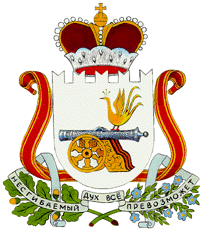 АДМИНИСТРАЦИЯПЕЧЕНКОВСКОГО СЕЛЬСКОГО  ПОСЕЛЕНИЯ ПОСТАНОВЛЕНИЕ от  05.12.2022      №63О  назначении  публичных  слушаний по проекту бюджета муниципального образования  Печенковское   сельское поселение  на 2023  год   и   плановыйпериод 2024  и  2025   годов Руководствуясь положением о порядке организации и проведения публичных слушаний в муниципальном образовании Печенковское сельское поселение, утвержденным решением Совета депутатов Печенковского сельского поселения от 09.12.2019 года № 37, статьей 16 Устава муниципального образования Печенковское сельское поселение, Администрация Печенковского сельского поселения ПОСТАНОВЛЯЕТ:1. Назначить публичные слушания по проекту бюджета муниципального образования Печенковское сельское поселение на 2023 год и плановый период 2024 и 2025 годов  на  16  декабря 2022 года.         2. Для осуществления и организации публичных слушаний по проекту бюджета муниципального образования Печенковское сельское поселение на 2023 год и  на плановый период 2024 и 2025 годов утвердить состав организационного комитета согласно приложению.        3. Публичные слушания провести в здании Администрации Печенковского сельского поселения в 15.00   16.12.2022 года.        4.  Данное постановление вступает в силу со дня его подписания Главой муниципального образования Печенковское сельское поселение, подлежит официальному опубликованию  в печатном средстве массовой информации муниципального образования Печенковское сельское поселение «Вести Печенковского сельского поселения»,  и размещению на официальном сайте муниципального образования Печенковское сельское поселение в информационно-телекоммуникационной сети «Интернет».		Глава муниципального образованияПеченковское сельское поселение                                                                   Р.Н.СвистоПриложениек постановлению АдминистрацииПеченковского сельского поселенияот 05.12.2022    №63Составорганизационного комитета для осуществления и организации  публичных  слушаний по проекту бюджета муниципального образования Печенковское сельское поселение на 2023 год и на плановый период 2024 и 2025 годов Свисто Р.Н.- председатель  комитета, Глава муниципального образования Печенковское сельское поселение; Архипова О.Д.- член комитета, главный специалист  Администрации Печенковского сельского поселения;Захарова А.Н. – член комитета, ведущий специалист  Администрации Печенковского сельского поселения.